Награждение родителей на родительском собрании грамотами за участие в различных мероприятиях   течении года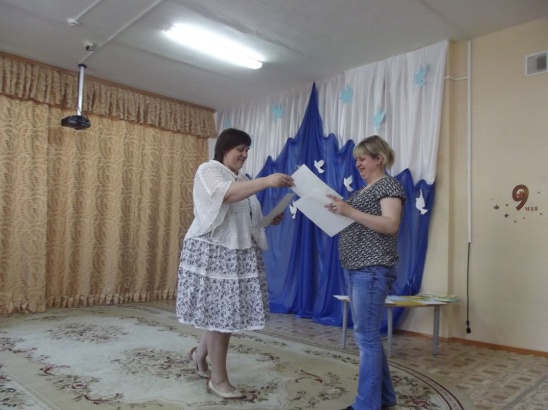 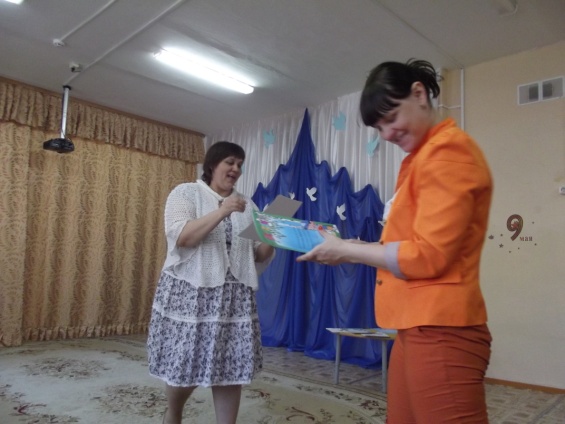 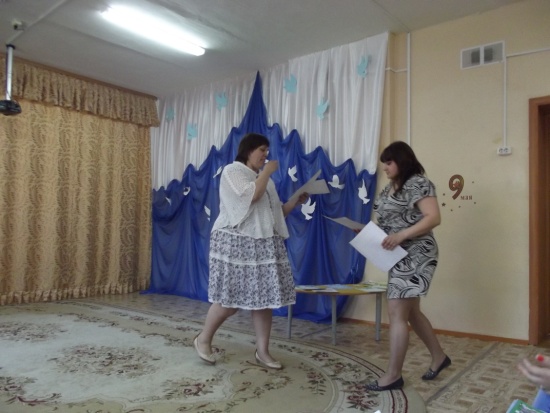 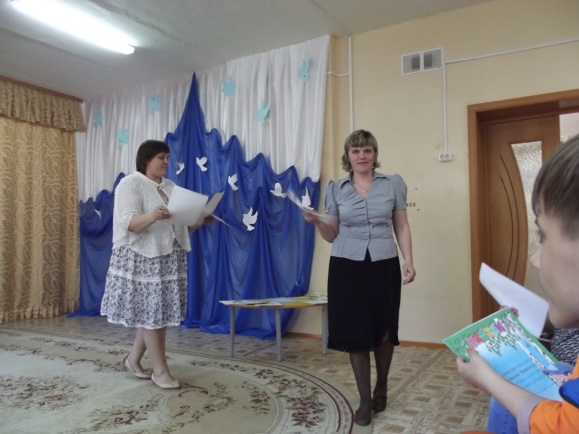 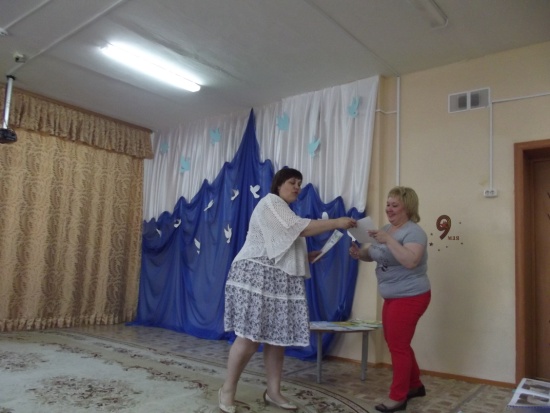 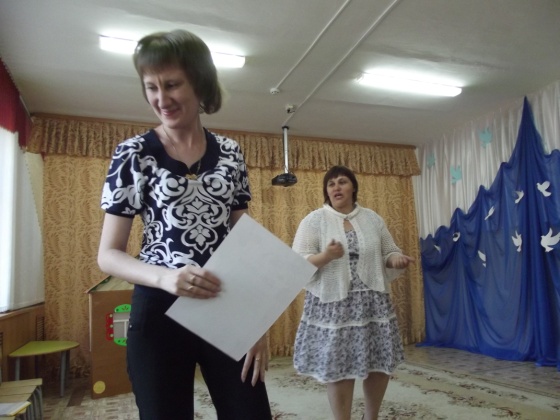 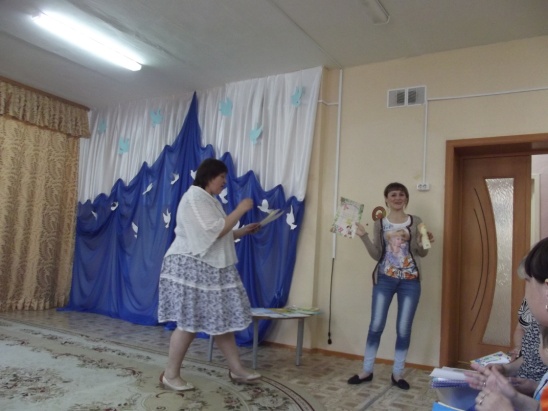 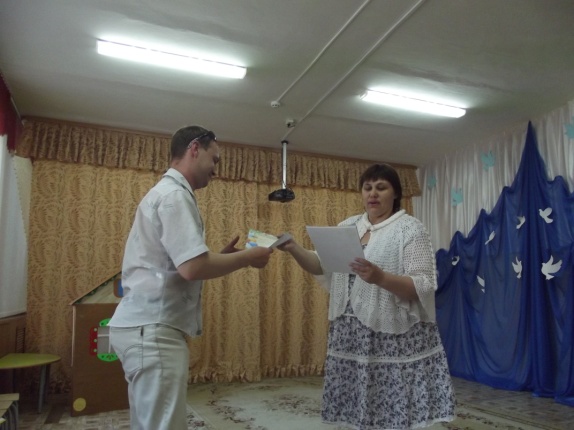 